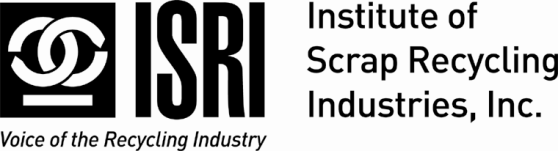 Hazard Recognition in Scrap RecyclingDate: ______________________Location: __________________________Trainer’s Name: ________________________________PROGRAM EVALUATION FORMYour input is very important to the continued improvement of ISRI’s education and training programs. Please complete this evaluation by checking the appropriate boxes. Tell us one thing that would make this course better:____________________________________________________________________________________________________________________________________________________________________________________________________________________________________________________________________________________Please provide any additional comments about the speaker and/or the course:____________________________________________________________________________________________________________________________________________________________________________________________________________________________________________________________________________________May we use your comments in promotional material? 	 Yes		 NoThank you for your time!PLEASE RETURN TO THE ISRI STAFF MEMBER AT THE COURSE.PoorFairAverage Good Very GoodExcellentPresentation/deliveryInstructor’s knowledgeInstructor answered your questions	Ability to implement ideas back at work	Overall importance of course to you	